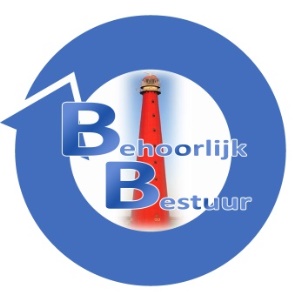                                                    Den Helder, 2 februari 2019Schriftelijke Vragen Behoorlijk Bestuur  omtrent financiële afwikkeling wijkconvenantgelden, conform art. 36 Reglement van Orde.
Behoorlijk Bestuur heeft geconstateerd dat de financiële afwikkeling met betrekking tot  ingediende facturen sinds het vertrek van de wijkmanager Stad Binnen de Linie stagneert. Behoorlijk Bestuur vindt het zorgelijk dat mede door deze ontwikkeling de organisatie van Tuindorp goes Country & Western heeft besloten  dit evenement te annuleren.Bent u er van op de hoogte dat voorheen het toegekende bedrag doorgaans op de rekening van aanvrager (mits rechtspersoon) werd gestort en deze hiermee de facturen zelf afhandelden?Wat vindt u van de ontwikkeling dat dit sinds de zomer van 2018 niet meer gebeurt, maar dat de gemeente zelf wenst zorg te dragen voor de financiële afwikkeling van bijvoorbeeld evenementen en burgerinitiatieven? Bent u het met ons eens dat deze nieuwe werkwijze onnodig beslag op de ambtelijke capaciteit legt?Bent u het met ons eens, dat het feit dat mede hierdoor het Tuindorp goes Country & Western evenement geannuleerd is, een verkeerde ontwikkeling is voor wat betreft burgerinitiatieven? Wat bent u bereid te doen om in de toekomst te voorkomen dat burgerinitiatieven zoals het Tuindorp goes Country & Western evenement in Tuindorp ophouden te bestaan? Is het beleid ten aanzien van convenant/burgerparticipatie veranderd?
(en dan met name dat deel wat mogelijk maakt dat ambtenaren zich intensief bezig moeten gaan houden met het organiseren van evenementen)Dit nieuwe beleid is ons inziens een stap terug in de tijd en/of een stuk wantrouwen naar de burger. Bent u het met ons eens dat wij dit zien als een verkapte bezuiniging, omdat hiermee het burgers zal ontmoedigen aanspraak te maken op dit budget?Waar kunnen wij de (nieuwe) voorwaarden ten aanzien van burgerparticipatie/woonconvenant terugvinden?Het convenantgeld is bij de gelden van het gebiedsgericht werken gevoegd. Wie is er bij de gemeente verantwoordelijk voor dit geld?Wanneer andere aanvragers zelf kunnen beschikken over het toegekende bedrag. Hoe verhoudt zich dat met het gegeven dat het Tuindorp goes Country & Western evenement dit niet krijgt en waar de gemeente zich met offertes/organisatie  wel wil bemoeien en rekeningen niet betaalt?  Andere aanvragers kunnen zelf beschikken over een toegekend bedrag. Hoe verhoudt zich dat dan met het gegeven dat dit niet geldt voor het Tuindorp goes Country & Western evenement waar de gemeente zich met offertes/organisatie wil bemoeien en rekeningen niet betaalt?Met aan u het verzoek alle antwoorden te onderbouwen.Namens de fractie van Behoorlijk BestuurS. Hamerslag